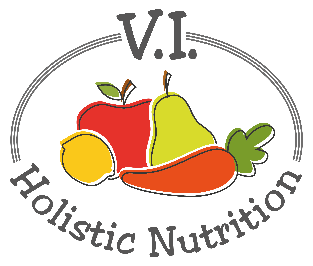 APPLE RAISIN OATMEAL This recipe is packed with the naturally sweet flavors of apple, cinnamon and raisin, and topped with healthy omega-3 fats and extra fiber from the flax meal. Have your spoon at the ready, and dig in! Makes 1 medium serving.Ingredients:½ cup rolled oats1 cup boiling purified water1 apple, cored, grated or diced finely1 Tbs. flax meal1 Tbs. raisins¼ tsp cinnamonOptional: maple syrup to tasteMethod:Add oats of a jar or bowl.Pour boiling water over the oats, cover and let sit for 5 minutes.Add apple, raisins, flax meal and cinnamon.Taste before adding maple syrup as figs are very sweet. Stir to mix and enjoy.